                                                                                                                                                         Załącznik do                                                                                                                                                          Regulaminu Stołówki Szkolnej                                                                                                                                                         ZSP Nr 2 w RzeszowieKRATA ZGŁOSZENIA DO  STOŁÓWKI  ZSP Nr 2  w RZESZOWIEProszę o przyjęcie 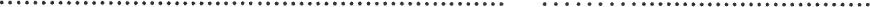                                     (imię i nazwisko dziecka, ucznia ,pracownika)	                    (  grupa  / klasa )                                                                                                       Do wyżywienia w  stołówce w roku szkolnym ......................... od dnia ……………Dane personalne:Adres zamieszkania 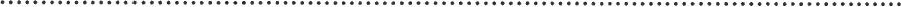 Imiona i nazwiska rodziców (opiekunów) 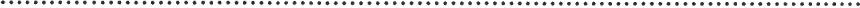 Telefony kontaktowe     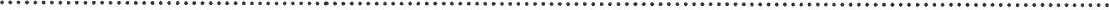 e-mail: Wyrażam  zgodę na przelew nadpłaty z tytułu wyżywienia na rachunek bankowy o numerze: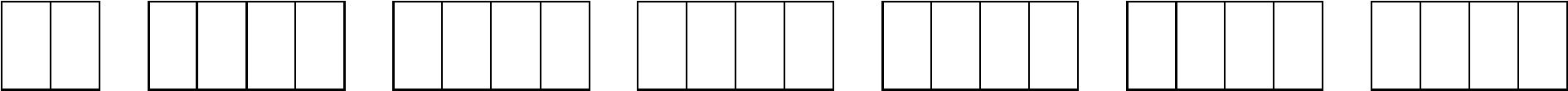   * Podanie numeru konta jest dobrowolne- przetwarzanie odbywa się na podstawie dobrowolnie udzielonej zgody w celu dokonywania rozliczeń. Zgoda ta może zostać odwołana w dowolnym czasie. W przypadku zmiany numeru zobowiązuje się do dostarczenia aktualnego numeru konta bankowegoZapoznałem/łam się i zobowiązuje się do przestrzegania Regulaminu Stołówki Szkolnej w ZSP Nr 2 w Rzeszowie wprowadzonego Zarządzeniem Nr 12/2021 Dyrektora Zespołu Szkolno-Przedszkolnego Nr 2 w Rzeszowie.Wyrażam zgodę na otrzymywanie korespondencji od Zespołu Szkolno-Przedszkolnego Nr 2 
w Rzeszowie na mój adres e-mail zgodnie z ustawą z dnia 18 lipca 2002 r. o świadczeniu usług drogą elektroniczną( Dz. U. Nr144, poz. 1204).Wyrażam zgodę na przetwarzanie i wykorzystywanie moich danych osobowych w celu kontaktu w związku z wyżywieniem zgodnie z Rozporządzeniem Parlamentu Europejskiego i Rady (UE) 2016/679 z dnia 27 kwietnia 2016 r. w sprawie ochrony osób fizycznych w związku z przetwarzaniem danych osobowych i w sprawie swobodnego przepływu takich danych oraz uchylenia takiej dyrektywy 95/46/WE( ogólne rozporządzenie o ochronie danych).                                                                                                                       /data i czytelny podpis/